Регистр  воинских захоронений   и захоронений жертв войн Сморгонского района№ захороненияНаселенный пунктВсего захороненоИз нихИз нихВ том числеВ том числеВ том числеВ том числеТип воинского захороненияКраткое содержаниевоинского захоронения№ захороненияНаселенный пунктВсего захороненоизвестныхнеизвестныхв первую мировую войнув гражданскуюво вторую мировую войнув локальных войнахТип воинского захороненияКраткое содержаниевоинского захоронения1804г. Сморгонь 35987272359братская могилаЗахоронены воины СА.В центре мемориала расположена братская могила погибших воинов и партизан. На постаменте установлена скульптура воина, а перед ним расположен Вечный огонь. С тыльной стороны 14 мемориальных плит, по периметру – декоративные светильники. Вся территория мемориального комплекса вымощена тротуарной плиткой. Состояние хорошее.1805г. Сморгонь818181братская могилаЗахоронены воины СА.Мемориальная плита  установлена на наклонной плоскости, на ней перечислены имена погребенных. Состояние хорошее.1806дер.Ивашковцы282828братская могилаЗахоронены воины СА.Захоронение представляет собой стелу с металлической звездой, памятник облицован гранитными плитами. Перед стелой  мраморная плита с надписью. Состояние хорошее.1807агр. Крево111инд. могилаЗахоронен партизан.Обелиск из бетона с металлической звездой. Бетонная плоскость постамента состоит из двух плит. Памятник огорожен железной оградой. Состояние хорошее.1808агр. Солы8268братская могилаЗахоронены воины СА.Стела с барельефом воина и женщины. Мемориальная плита находится напротив стелы на наклонной плоскости. Территория возле захоронения вымощена тротуарной плиткой. Состояние хорошее.1809дер. Сутьково111инд. могилаЗахоронен воин-интернационалист. Памятник представляет  собой мраморную плиту с надписью:«Балыш Петр Евгеньевич 12.V.1961- 13. IV.1980. Героически погиб при исполнении воинского долга. Посмертно награжден  орденом Красной Звезды». Состояние хорошее.  1810дер. Боярск222братская могилаЗахоронены воины СА.Памятник представляет собой стелу,  увенчанную пятиконечной звездой. На стеле прикреплена  мраморная доска с фамилиями погибших сельчан. С двух сторон стелы расположены бетонные полукруглые плиты с надписью «1941 – 1945». Подход к постаменту вымощен  тротуарной плиткой, возле которой расположены цветники. Состояние хорошее.1811дер.   Б. Мыса7167братская могилаЗахоронены участники ВОВ. Памятник состоит  из вертикальной бетонной плиты. Перед   памятником в 2021 г. уложена  плитка. Состояние хорошее.5440г. Сморгонь111инд. могилаПодпольщица 30-х г.г. В. Синкевич. Памятник  из  бетона высотой . На стелу прикреплена памятная плита с надписью. Перед памятником: бетонная плита и на наклонной плоскости мемориальная с надписью. В 2021 г. уложена тротуарная плитка. Состояние хорошее.5542дер. Бибки111инд. могилаЗахоронен летчик ВОВПамятник представляет собой обелиск из металла, увенчанный звездой, на постаменте из бетона. На обелиске надпись: «Здесь похоронен стрелок-радист, погибший в воздушном бою в первые дни войны 1941г. в д. Малиновая». Территория захоронения вымощена тротуарной плиткой. Состояние хорошее.6144агр. Крево333братская могила1 Мировая война.Захоронение обозначено деревянным  православным крестом, прибитым на сосну. Высота креста 1,3 м. На кресте имеется надпись на немецком языке. Захоронение находится справа от сосны. Состояние удовлетворительное.6439дер. Гориденяты111инд. могилаЗахоронен летчик ВОВ.Захоронение находится на деревенском кладбище, обозначено металлическим  крестом. Территория  захоронения забетонирована. Состояние хорошее.6440дер. Гориденяты111инд. могилаЗахоронен летчик ВОВ.Захоронение находится на деревенском кладбище, обозначено металлическим  крестом. Территория  захоронения забетонирована. Состояние хорошее.6441дер. Гориденяты111инд. могилаЗахоронен партизан ВОВ.Захоронение находится на деревенском кладбище, обозначено металлическим  крестом.  Территория  захоронения забетонирована. Состояние хорошее.6589г. Сморгонь111инд. могила, локальнаявойнаЗахоронен воин-интернационалист. Памятник состоит из вертикальной плиты со звездой и надписью. Периметр могилы   подчеркнут тротуарным бортом, с заполнением внутри бетонной стяжкой. Надгробная плита выполнена из черного полированного гранита. Состояние хорошее.6701дер. Кривск111 инд.могилаЗахоронен  воин РККА.Могила  ограждена металлической изгородью,  на могиле установлен металлический  православный крест.  Состояние хорошее.6702агр. Кушляны 222 братская    могилаЗахоронены  бойцы РККА. Захоронение останков воинов произведено у символического  памятника  землякам,  погибшим  в  годы ВОВ. На месте захоронения  установлена  мраморная  плита. Состояние хорошее.6703агр. Залесье111инд.могила Захоронен врач, погибший в годы ВОВ. Памятник состоит из  вертикальной плиты. На плите установлены  металлическая табличка с надписью и знак воинского захоронения.  Территория захоронения забетонирована и   вымощена плиткой. В 2019 г.  заменен памятник и благоустроена территория. 6791дер. Хавсты3012930братская    могилаЗахоронены  воины, погибшие в 1 Мировую войну. На месте захоронения установлен  металлический православный  крест с табличкой. Состояние хорошее.6792дер.  Хавсты303030братская    могила1 Мировая война.На месте захоронения установлен металлический крест с табличкой с  надписью:  «Героически павшим в боях за Родину русским солдатам 1 Мировой войны 1915-1917». Состояние хорошее.6793дер. Ягодное333братская    могила1 Мировая война. На месте захоронения  установлен металлический крест  с табличкой с надписью «Героически павшим в боях за Родину русским солдатам 1 Мировой войны 1915-1917». Состояние хорошее.6794агр. Солы(в  в направлении рыбхоза)101010братская могила.  1 Мировая  война. Захоронение  ограждено металлической оградой. Установлен металлический  крест с  металлической табличкой. Состояние хорошее.6795дер. Михневичи111инд.могилаЗахоронен полковник русской  армии 1 Мировой войны. На захоронении установлен    металлический крест,   который  сохранился  с момента захоронения,  и  мраморный памятник черного цвета. Могила ограждена   цепью, закрепленной на металлических столбиках. Состояние хорошее.6796дер. Михничи 111инд.могила1 Мировая война. Могила обозначена  памятником  из камня и песчаной  насыпью. Захоронение ограждено  деревянной изгородью. На  памятнике  высечен православный крест и   надпись  «Георгиев. кавалеръ шт.- капитанъ 9  сиб. стр. арт. бриг. Андрей Павлович Лагуновъ род. 5.II. 1895 –УБИТЪ 9/22-YII- 1917 на захваченной имъ немецкой батарее». Состояние хорошее.6797дер. Белая 393939братская    могилаЗахоронены воины, погибшие в годы 1 Мировой войны. На месте захоронения установлен металлический крест.   Захоронение  ограждено деревянной изгородью. Состояние хорошее.6798дер. Боярскданных нетданных нетбратская могилаЗахоронены русские солдаты I Мировой войны. Территория воинского захоронения обозначена камнем-валуном. С двух сторон расположены металлические  кресты: православный и католический. На камень прикреплена металлическая доска с надписью: «Ахвярам першай сусветнай вайны».  Захоронение ограждено металлической цепью закрепленной на металлических  столбиках.   Состояние хорошее.6799дер. Боярскданных нетданных нетбратская могилаЗахоронены русские солдаты I Мировой войны.  Территория захоронения по периметру ограждена металлической изгородью. В центре установлен камень-валун, на нем металлическая доска с надписью: "Тут пахаваны воіны рускай арміі, загінуўшыя у час першай сусветнай вайны". С двух сторон камня расположены православный и католический кресты. Состояние хорошее. 6800дер. Новоселкиданных нетданных нетбратская могилаЗахоронены русские солдаты I Мировой войны.   На территории воинского захоронения расположены три креста: православный, католический и старообрядческий. Территория захоронения по периметру ограждена металлической изгородью Памятник в хорошем состоянии.6801агр. Залесьеданных нетданных нетбратская могилаЗахоронены русские солдаты I Мировой войны. Памятник  из  бетона,  расположен на искусственно созданной земляной насыпи. К памятнику ведут бетонные ступени. В верхней  части памятника  расположен крест, в нижней части – плита с надписью на   польском   и   русском   языках.   Памятник   в   хорошем состоянии.6802агр. Крево444братская могилаЗахоронены русские солдаты I Мировой войны. Территория    воинского захоронения    обозначена камнем-валуном. С одной стороны расположен православный крест высотой , с другой – ель. Состояние хорошее.6803дер. Колпея31128724311братская могилаЗахоронены русские солдаты 1  Мировой войны.  Захоронение обозначено   металлическим православным  крестом и табличкой с надписью «Братская могила солдат Русской императорской армии  погибших  в годы Первой мировой войны (1915-1917гг.)».  Ограждено металлической цепью на   четырех  металлических столбах. Состояние хорошее.6804дер. Микулевщина515285230515братская могилаЗахоронены русские солдаты 1  Мировой войны. Захоронение обозначено песчаной  насыпью высотой . и православным металлическим крестом высотой 4,5м.  Территория захоронения по периметру ограждена. Размер захоронения 3х4 м. Состояние  удовлетворительное.6883 г. Сморгонь555братская    могилаЗахоронены жертвы ВОВ. Захоронение на городском кладбище  обозначено православным деревянным крестом. Захоронение ограждено бордюрным камнем, уложено тротуарной  плиткой.  Состояние хорошее.6884дер. Свиридовичи888братская    могила1 Мировая война. Захоронение на деревенском кладбище. На захоронении установлен гранитный памятник. Территория захоронения  вымощена плиткой. Состояние хорошее. В 2019 г.  заменен памятник и благоустроена территория.7153дер. Гаутиданных нетданных нетиностранное1 Мировая война. Сохранился памятный знак высотой около 3м, верхняя часть памятника кверху сужается. На одной  из сторон памятника  крупная надпись «1914». Состояние хорошее.7154дер. Михничи(Новоспасский лес)000иностранное1 Мировая война. В лесу около д. Михничи. Проезд затруднен. Сохранились отдельные памятные знаки, надмогильные холмики.  Требуется уход.7155дер. Кутыданных нетданных нетиностранное1 Мировая война. Вертикально стоят два больших камня, соединенных между собой. Надгробия и могильные холмики не сохранились. Состояние удовлетворительное.7156дер. Полторов-щинаданных нетданных нетиностранное 1 Мировая война.У входа на кладбище   имеются  каменные столбы (ворота) и памятник в виде орла на постаменте. Слева от входа рядами выложены 190 надгробных плит с надписями  в виде креста размером 50х50 см.  В середине кладбища установлен еще один памятник  высотой   Надписи на надгробных плитах на немецком, польском и русском языках. Состояние хорошее.7157дер. Ваукиданных нетданных нетвоинское кладбище1 Мировая война. На месте воинского кладбища установлен металлический  православный крест высотой 3,5 м. Состояние удовлетворительное.7158дер. Ермаки111инд. могила1 Мировая война. На могиле   установлен бетонный памятник высотой 1,3 м. Захоронение ограждено  изгородью. Состояние удовлетворительное.7159дер. Марковцы 2данных нетданных нетиностранное1 Мировая война.  Кладбище ограждено, ограда в виде бетонных столбиков с  цепями. Сохранились квадратные плиты в виде креста 50х50 см, имеются отдельно стоящие кресты с надписями. В центре кладбища установлен металлический православный крест. У подножия креста установлена мемориальная плита с надписью на  двух языках. Кладбище ухожено. Состояние хорошее.7160дер. Марковцы 1данных нетданных нетиностранное1 Мировая война. На территории захоронения растут отдельные деревья. В центре установлен высокий металлический крест с мемориальной плитой. На крестах видны фамилии и дата смерти. Кладбище по периметру обозначено высоким земляным валом. Ухожено.7161дер. Данюшево000иностранное1 Мировая война. Памятный  знак в виде  плиты из камня. На камне изображен немецкий крест и две ветви дубовых листьев.  Надмогильный холмик не просматривается.  Ухожено.7162дер. Данюшево 000иностранное1 Мировая война. Памятный  знак в виде  плиты из камня, высота  0,7м. На камне изображен  крест и ветвь. Высечена надпись   на немецком языке. Ухожено.7163дер. Раслоданных нетданных нетиностранное1 Мировая война. На гражданском кладбище д. Расло сохранился безымянный памятник  из камней в виде  плоской плиты. Около плиты сохранились три каменных креста с  фамилиями и датами на немецком и польском языках   захоронений определить не возможно.  Вокруг плиты гражданские захоронения. Состояние удовлетворительное.7164дер. Чарнятыданных нетданных нетиностранное1 Мировая война. На гражданском кладбище д. Черняты.  Сохранились бетонные кресты с надписями. Надписи  на крестах с фамилиями на немецком и польском языках.  Состояние удовлетворительное.7165дер. Колпея111иностранное1 Мировая война. В лесу в нескольких километрах  от д. Колпея.  Бетонные кресты собраны и сложены под деревом. На крестах имеются надписи с фамилиями захороненных солдат. Надписи на немецком языке. Состояние удовлетворительное.7470дер. Оленец4004040братская могила1 Мировая война. Захоронение обозначено металлическим крестом. Захоронение ограждено металлической изгородью. Территория захоронения забетонирована. Состояние хорошее. В 2019 г. благоустроено. 7626дер. Клиденяты3003030братская могила1 Мировая война. Захоронение расположено на  гражданском  кладбище, обозначено металлическим православным крестом. Обозначены границы захоронения. Захоронение ограждено металлической изгородью. Состояние удовлетворительное5543дер. Круглянкаданных нетданных нетбратская могилаЗахоронение расположено около дороги. Захоронены жертвы газовой атаки. Территория  захоронения обозначена  двумя  металлическими крестами и  деревянным столбиком. На  столбике табличка с надписью: «Ахвярам Першай сусветнай  вайны». Захоронение ограждено металлической  изгородью.7832агр.Залесье515151братская могилаЗахоронение  расположено  на кладбище агр .Залесье. На захоронении установлен  деревянный  крест высотой 3,2м. Территория захоронения благоустроена,  размер захоронения 2,3м х 2,0м. На захоронении у подножия креста  установлен гранитный камень с надписью «Здесь покоятся гренадёры 14 Грузинского,15 Тифлисского, 16 Мингрельского и нижние чины 6 пех. Либавского полков отравленные газами 20 июня 1916 года» 5439аг.Солы111инд. могилаЗахоронение   обозначено бетонным памятником, который состоит из бетонного  постамента, памятника с крестом и надгробия. Высота памятника с постаментом 1.38 м, высота креста 0,2 м. Размер  надгробия 1.76 м *0,48 м. На памятник нанесена  надпись  «Zimnitsky Bronislav syn  Kazimierza, zaginal tragicznie, 55 lat,  kochanеmy ojcy od dzieci». Состояние   захоронения удовлетворительное.5544аг.Солы111инд. могила Захоронение   обозначено бетонным памятником, который состоит из бетонного  постамента, памятника с крестом и надгробия. Высота памятника с постаментом 1.38 м, высота креста 0.2 м. Размер  надгробия 1.76 м * 0.48 м. На памятник нанесена  надпись  «Zimnitsky Konstantin syn  Bronislavа zaginal tragicznie 12.07.1941. 27 lat. kochanemu bratu od sióstrów i brata». Состояние   захоронения удовлетворительное.8317аг.Солы111инд. могилаЗахоронение   обозначено металлическим крестом высотой 1,2 м. и  бордюрным камнем. Табличка с именем на могиле  отсутствует. Захоронение требует благоустройства.(Савицкий Казимир)8318аг.Солы111инд. могила  Захоронение   обозначено  вертикальной бетонной плитой  высотой 1,2 м, и надгробием 0,6 м * 1,6 м.  На памятнике имеется надпись: «Полянский Владимир Иванович, 1895, убит 12.07.1941».Захоронение не ограждено. Состояние   захоронения удовлетворительное.8319аг.Солы111инд. могилаЗахоронение   обозначено металлическим крестом высотой 1,87 м. Могила  обозначена песчаной насыпью. Табличка и надгробие на могиле  отсутствует.  Захоронение  требует  благоустройства.8320аг.Крево111инд. могилаЗахоронение  обозначено памятником, который состоит из бетонного  постамента, памятника с крестом и надгробия.  Высота памятника 1,7 м. На памятнике нанесена надпись: «В.  П.  Левончук Лариса Михайловна, род. 17.VI.1922 г. убиенная 14.III.1944 г. Память от верующих Кревской  церкви».    Состояние   захоронения удовлетворительное.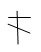 8321аг.Крево111инд. могилаЗахоронение  обозначено памятником, который состоит из бетонного  постамента, памятника с крестом и надгробия. Высота памятника 1.7 м.  На памятнике нанесена надпись: «В.  П. Протоиерей  Михаил Владимирович Левончук, род. 1892 год, убит 14 марта 1944 г. Память от верующих Кревской  церкви».  8322аг.Крево111инд. могилаЗахоронение  обозначено памятником, который состоит из бетонного  постамента, памятника с крестом и надгробия. Высота памятника 1.4 м.  На памятнике нанесена надпись: «В.  П. Шкутько Валентина Николаевна, родилась 17.ХI.1924  г. убиенная  14.III.1944. Память от верующих Кревской  церкви». Состояние   захоронения удовлетворительное.8323аг.Крево444братская могилаЗахоронение обозначено металлической изгородью высотой 0,5 м. и бетонным памятником, который состоит из бетонного  постамента, памятника с крестом и надгробия. Высота памятника 2,1м, высота креста 0,35 м. Размер захоронения 2,7 м *1,4 м. На памятник нанесена  надпись  «Губич И.М. 1898-1941, Леонович Е.И. 1904-1941, Леонович И.К. 1903-1941, Тамашевич  И.Р. 1988-1941». На постамент прикреплена табличка с надписью «Расстрелянным в 1941 г. немецкими фашистами. Вечная память».  Состояние   захоронения удовлетворительное.агр. Крево111инд.могилаИндивидуальная могила в общем захоронении, обозначена памятником, который установлен на постаменте. Высота памятника 0,6 м, ширина 1,0. Размер  общего захоронения 2,3 м * 2,1 м. Территория захоронения  уложена  плиткой. На памятнике надпись: «Тытуш  Юльян Михайлович 1886 - 1944».  Состояние   захоронения  хорошее.д.Кривск111инд.могила  Стриго  Г.А. захоронен в  общем захоронении.  Захороненный Стриго  Григорий Алексеевич 1891 г.р., расстрелян  как активист колхоза «17 сентября»  в 1944 году. Информация взята из историко-документальной хроники «Памяць. Смаргонскі раён», раздел «Партызаны, падпольшчыкі, якія загінулі», стр.427. В книге  неправильно указано отчество  «Александрович».  Информация уточнена у родственников.д. Гориденяты222братская могила  Захоронение обозначено общим  гранитным памятником на  постаменте. Высота памятника с постаментом 1,3 м. Размер  общего захоронения 2,4 м * 1,5 м. Состояние   захоронения хорошее.      Кардель  М.В. и  Кардель П.В. являются  участниками сопротивления в годы Великой Отечественной войны.итого631596857739107815152